Quel matériel utilisé pour construire le modèle de l’appareil reproducteur de l’homme ?ObjetOrgane de l’appareil reproducteur de l’homme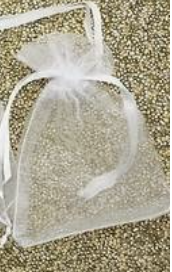 Un sac en tissu transparent Le testicule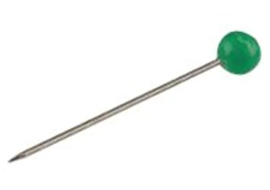               Une épingleLe spermatozoïde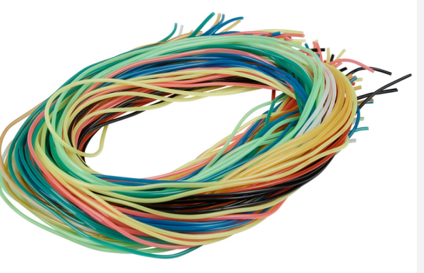 Des fils à scoubidouL’épididyme 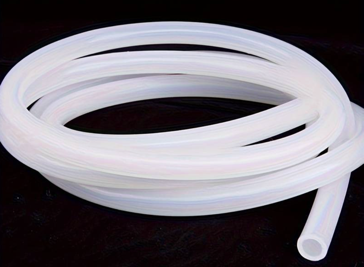 Un fin tuyau en plastique opalin Le canal déférent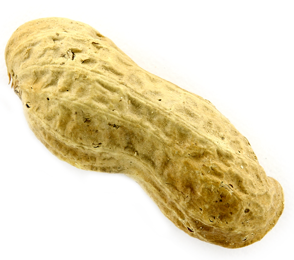 Une cacahuèteLa vésicule séminale 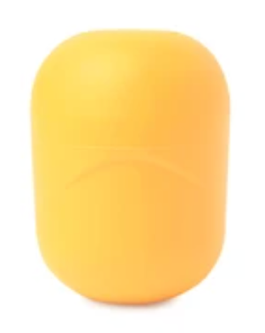 Une  capsule KinderLa prostate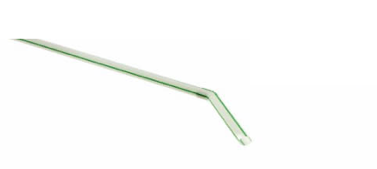 Une pailleL’urètre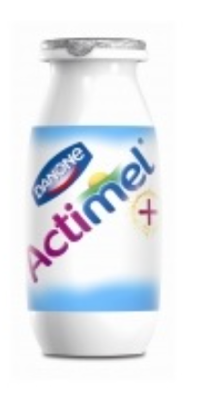 Une petite bouteille d’Actimel videLe pénis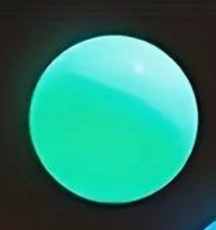 Une sphère de couleur La vessieUne pailleL’uretère